    Træner-huskeliste:Meld jer ind på FB gruppen og hold jer opdateret:
https://www.facebook.com/groups/409372452772111 Tilmelding til turnering for U13-U19 til Henrik, senest 1. September.
Vindue for flytning af kampe: 
- 22.-24. Sep. for hjemmekampe
- 25.-26. Sep. for udekampe (herefter gebyr)
Turneringsstart 2. Okt.
Tilmelding til turnering for U11 og U9, til Henrik senest 12. September.
Turneringsstart 23. Okt.
Børneattest, alle skal have lavet en børneattest, CPR nummer skal gives til Jørgen
Hjemmeside:
- Tjek jeres kontaktinformation og kontakt Majbritt ved fejl/mangler
- Alle trænere skal tage et foto og sende til Majbritt
Forældremøde, alle trænere bedes invitere til forældremøde og invitere en fra HU
(kan blot være et kort møde før en træning)
Nøgler og Brikker til hallerne, kontakt Michael (HJ for Vinding) – og husk nu at låse !OBS musikanlæg i Vinding hallen kræver kode og adgang til ur kræver nøgle.
Træningskampe, kontakt Majbritt ved hal bookning, Dommer bookes på kredsens hjemmeside, udfyld formular: https://www.haandbold.dk/forbund/jhf-kreds-8/om-jhf-kreds-8/dommer-information/bestillinger-af-dommere-til-traeningskampe/Kontigent, trænere skal følge op at alle har betalt
Håndoffice (holdkort), kontakt Henrik/Søren hvis I mangler adgang
Conventus (mail og kontigent), kontakt Susanne, hvis I mangler adgang
Poseuddeling skal arrangeres for hvert hold og poser afhentes på det rigtige tidspunkt, følg Jørgens vejledninger
Trænertøj:
Gavekort på beløb til webshop, kommer fra Søren. 
Åbne/lukke hallen: https://www.vsf.eu/media/1628/tjekliste-aabne-lukke-hal.pdfInspiration til Trænere:
  - Aldersrelateret Træning DHF: 
https://www.dhf.dk/foreninger-og-uddannelse/traening/aldersrelateret-traening/
- DHF og DGI App: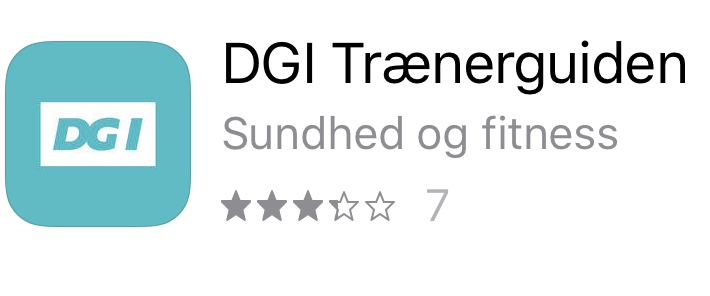 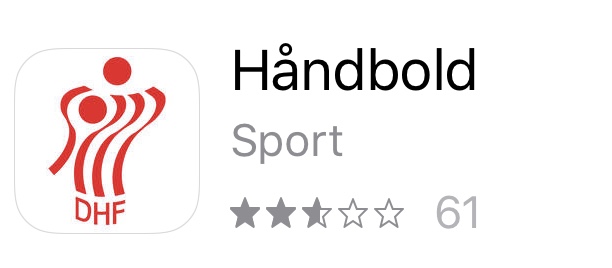 Kontaktinformationer: https://www.vsf.eu/haandbold/udvalg/